SOLICITUD DE BECA DESCUENTO DE ARANCEL SOLICITO:Sea admitida la presente petición de Descuento de arancel, en:(Marque la casilla del porcentaje de su elección del descuento a aplicar).Manifiesto que me encuentro en condiciones de justificar cualquier extremo contenido en la documentación que acompaño en el presente formulario.Requisitos de mantención y renovación del descuento de arancel.Encontrarse al día en los pagos. El atraso en el pago de una o más de las cuotas significará la pérdida inmediata del descuento en cada una de las cuotas impagas, debiendo en consecuencia pagar dicha(s) cuota(s) sin el beneficio del descuento.El descuento de arancel es automático, y su renovación se hará efectivo en la medida que el profesional mantenga la condición de certificado y se encuentre sin deuda al 31 de diciembre del año vigente. De lo contrario, no será renovado el beneficio para el año siguiente.Firma del Postulante					         Fecha      /     /     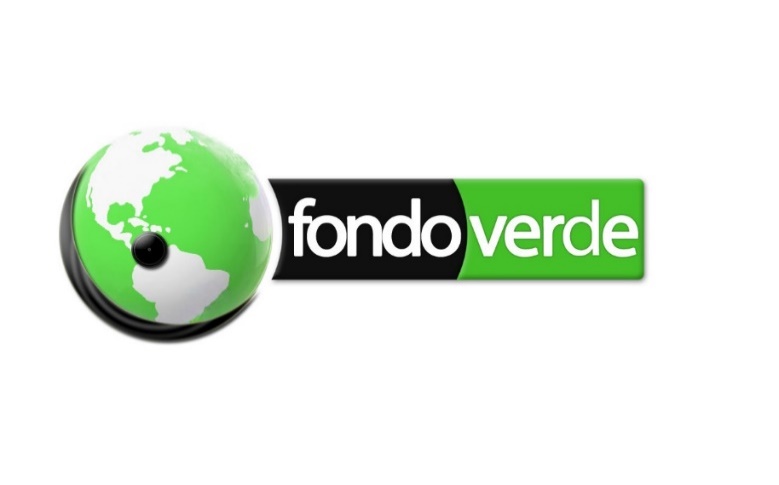 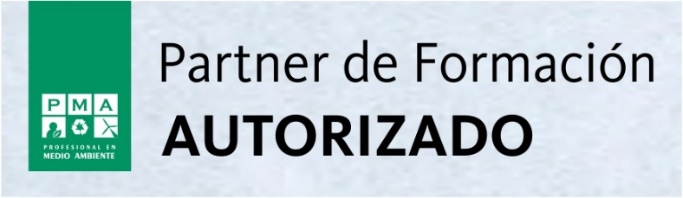 Nombres y Apellidos:     DNI / Pasaporte:     Ciudad:     País:     Email:     Teléfono Fijo y/o celular:     Tiene solicitada otra Ayuda o Beca (SI/NO):     Tipo de Ayuda o beca:     DESCUENTO A APLICAR:50%25%Tarifa de Solicitud de AplicaciónDOCUMENTACIÓN QUE SE ACOMPAÑADOCUMENTACIÓN QUE SE ACOMPAÑATítulo y/o Grado académicoCurriculum vitaeCarta de Referencia (según formato adjunto)Declaración jurada (según formato adjunto)DNI, cédula de identidad o pasaporte